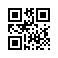 Strana:  1 z Strana:  1 z 22222Odběratel:Odběratel:Odběratel:Odběratel:Odběratel:Odběratel:Univerzita J. E. Purkyně
Pasteurova 3544/1
400 96 ÚSTÍ NAD LABEM
Česká republikaUniverzita J. E. Purkyně
Pasteurova 3544/1
400 96 ÚSTÍ NAD LABEM
Česká republikaUniverzita J. E. Purkyně
Pasteurova 3544/1
400 96 ÚSTÍ NAD LABEM
Česká republikaUniverzita J. E. Purkyně
Pasteurova 3544/1
400 96 ÚSTÍ NAD LABEM
Česká republikaUniverzita J. E. Purkyně
Pasteurova 3544/1
400 96 ÚSTÍ NAD LABEM
Česká republikaUniverzita J. E. Purkyně
Pasteurova 3544/1
400 96 ÚSTÍ NAD LABEM
Česká republikaUniverzita J. E. Purkyně
Pasteurova 3544/1
400 96 ÚSTÍ NAD LABEM
Česká republikaUniverzita J. E. Purkyně
Pasteurova 3544/1
400 96 ÚSTÍ NAD LABEM
Česká republikaUniverzita J. E. Purkyně
Pasteurova 3544/1
400 96 ÚSTÍ NAD LABEM
Česká republikaUniverzita J. E. Purkyně
Pasteurova 3544/1
400 96 ÚSTÍ NAD LABEM
Česká republikaUniverzita J. E. Purkyně
Pasteurova 3544/1
400 96 ÚSTÍ NAD LABEM
Česká republikaUniverzita J. E. Purkyně
Pasteurova 3544/1
400 96 ÚSTÍ NAD LABEM
Česká republikaPID:PID:PID:PID:PID:Odběratel:Odběratel:Odběratel:Univerzita J. E. Purkyně
Pasteurova 3544/1
400 96 ÚSTÍ NAD LABEM
Česká republikaUniverzita J. E. Purkyně
Pasteurova 3544/1
400 96 ÚSTÍ NAD LABEM
Česká republikaUniverzita J. E. Purkyně
Pasteurova 3544/1
400 96 ÚSTÍ NAD LABEM
Česká republikaUniverzita J. E. Purkyně
Pasteurova 3544/1
400 96 ÚSTÍ NAD LABEM
Česká republikaUniverzita J. E. Purkyně
Pasteurova 3544/1
400 96 ÚSTÍ NAD LABEM
Česká republikaUniverzita J. E. Purkyně
Pasteurova 3544/1
400 96 ÚSTÍ NAD LABEM
Česká republikaUniverzita J. E. Purkyně
Pasteurova 3544/1
400 96 ÚSTÍ NAD LABEM
Česká republikaUniverzita J. E. Purkyně
Pasteurova 3544/1
400 96 ÚSTÍ NAD LABEM
Česká republikaUniverzita J. E. Purkyně
Pasteurova 3544/1
400 96 ÚSTÍ NAD LABEM
Česká republikaUniverzita J. E. Purkyně
Pasteurova 3544/1
400 96 ÚSTÍ NAD LABEM
Česká republikaUniverzita J. E. Purkyně
Pasteurova 3544/1
400 96 ÚSTÍ NAD LABEM
Česká republikaUniverzita J. E. Purkyně
Pasteurova 3544/1
400 96 ÚSTÍ NAD LABEM
Česká republikaPID:PID:PID:PID:PID:22329100072232910007Odběratel:Odběratel:Odběratel:Univerzita J. E. Purkyně
Pasteurova 3544/1
400 96 ÚSTÍ NAD LABEM
Česká republikaUniverzita J. E. Purkyně
Pasteurova 3544/1
400 96 ÚSTÍ NAD LABEM
Česká republikaUniverzita J. E. Purkyně
Pasteurova 3544/1
400 96 ÚSTÍ NAD LABEM
Česká republikaUniverzita J. E. Purkyně
Pasteurova 3544/1
400 96 ÚSTÍ NAD LABEM
Česká republikaUniverzita J. E. Purkyně
Pasteurova 3544/1
400 96 ÚSTÍ NAD LABEM
Česká republikaUniverzita J. E. Purkyně
Pasteurova 3544/1
400 96 ÚSTÍ NAD LABEM
Česká republikaUniverzita J. E. Purkyně
Pasteurova 3544/1
400 96 ÚSTÍ NAD LABEM
Česká republikaUniverzita J. E. Purkyně
Pasteurova 3544/1
400 96 ÚSTÍ NAD LABEM
Česká republikaUniverzita J. E. Purkyně
Pasteurova 3544/1
400 96 ÚSTÍ NAD LABEM
Česká republikaUniverzita J. E. Purkyně
Pasteurova 3544/1
400 96 ÚSTÍ NAD LABEM
Česká republikaUniverzita J. E. Purkyně
Pasteurova 3544/1
400 96 ÚSTÍ NAD LABEM
Česká republikaUniverzita J. E. Purkyně
Pasteurova 3544/1
400 96 ÚSTÍ NAD LABEM
Česká republikaPID:PID:PID:PID:PID:22329100072232910007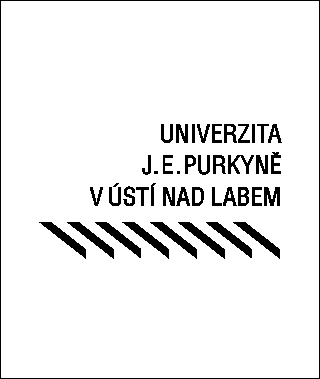 Univerzita J. E. Purkyně
Pasteurova 3544/1
400 96 ÚSTÍ NAD LABEM
Česká republikaUniverzita J. E. Purkyně
Pasteurova 3544/1
400 96 ÚSTÍ NAD LABEM
Česká republikaUniverzita J. E. Purkyně
Pasteurova 3544/1
400 96 ÚSTÍ NAD LABEM
Česká republikaUniverzita J. E. Purkyně
Pasteurova 3544/1
400 96 ÚSTÍ NAD LABEM
Česká republikaUniverzita J. E. Purkyně
Pasteurova 3544/1
400 96 ÚSTÍ NAD LABEM
Česká republikaUniverzita J. E. Purkyně
Pasteurova 3544/1
400 96 ÚSTÍ NAD LABEM
Česká republikaUniverzita J. E. Purkyně
Pasteurova 3544/1
400 96 ÚSTÍ NAD LABEM
Česká republikaUniverzita J. E. Purkyně
Pasteurova 3544/1
400 96 ÚSTÍ NAD LABEM
Česká republikaUniverzita J. E. Purkyně
Pasteurova 3544/1
400 96 ÚSTÍ NAD LABEM
Česká republikaUniverzita J. E. Purkyně
Pasteurova 3544/1
400 96 ÚSTÍ NAD LABEM
Česká republikaUniverzita J. E. Purkyně
Pasteurova 3544/1
400 96 ÚSTÍ NAD LABEM
Česká republikaUniverzita J. E. Purkyně
Pasteurova 3544/1
400 96 ÚSTÍ NAD LABEM
Česká republikaSmlouva:Smlouva:Smlouva:Smlouva:Smlouva:22329100072232910007Univerzita J. E. Purkyně
Pasteurova 3544/1
400 96 ÚSTÍ NAD LABEM
Česká republikaUniverzita J. E. Purkyně
Pasteurova 3544/1
400 96 ÚSTÍ NAD LABEM
Česká republikaUniverzita J. E. Purkyně
Pasteurova 3544/1
400 96 ÚSTÍ NAD LABEM
Česká republikaUniverzita J. E. Purkyně
Pasteurova 3544/1
400 96 ÚSTÍ NAD LABEM
Česká republikaUniverzita J. E. Purkyně
Pasteurova 3544/1
400 96 ÚSTÍ NAD LABEM
Česká republikaUniverzita J. E. Purkyně
Pasteurova 3544/1
400 96 ÚSTÍ NAD LABEM
Česká republikaUniverzita J. E. Purkyně
Pasteurova 3544/1
400 96 ÚSTÍ NAD LABEM
Česká republikaUniverzita J. E. Purkyně
Pasteurova 3544/1
400 96 ÚSTÍ NAD LABEM
Česká republikaUniverzita J. E. Purkyně
Pasteurova 3544/1
400 96 ÚSTÍ NAD LABEM
Česká republikaUniverzita J. E. Purkyně
Pasteurova 3544/1
400 96 ÚSTÍ NAD LABEM
Česká republikaUniverzita J. E. Purkyně
Pasteurova 3544/1
400 96 ÚSTÍ NAD LABEM
Česká republikaUniverzita J. E. Purkyně
Pasteurova 3544/1
400 96 ÚSTÍ NAD LABEM
Česká republika22329100072232910007Univerzita J. E. Purkyně
Pasteurova 3544/1
400 96 ÚSTÍ NAD LABEM
Česká republikaUniverzita J. E. Purkyně
Pasteurova 3544/1
400 96 ÚSTÍ NAD LABEM
Česká republikaUniverzita J. E. Purkyně
Pasteurova 3544/1
400 96 ÚSTÍ NAD LABEM
Česká republikaUniverzita J. E. Purkyně
Pasteurova 3544/1
400 96 ÚSTÍ NAD LABEM
Česká republikaUniverzita J. E. Purkyně
Pasteurova 3544/1
400 96 ÚSTÍ NAD LABEM
Česká republikaUniverzita J. E. Purkyně
Pasteurova 3544/1
400 96 ÚSTÍ NAD LABEM
Česká republikaUniverzita J. E. Purkyně
Pasteurova 3544/1
400 96 ÚSTÍ NAD LABEM
Česká republikaUniverzita J. E. Purkyně
Pasteurova 3544/1
400 96 ÚSTÍ NAD LABEM
Česká republikaUniverzita J. E. Purkyně
Pasteurova 3544/1
400 96 ÚSTÍ NAD LABEM
Česká republikaUniverzita J. E. Purkyně
Pasteurova 3544/1
400 96 ÚSTÍ NAD LABEM
Česká republikaUniverzita J. E. Purkyně
Pasteurova 3544/1
400 96 ÚSTÍ NAD LABEM
Česká republikaUniverzita J. E. Purkyně
Pasteurova 3544/1
400 96 ÚSTÍ NAD LABEM
Česká republikaČíslo účtu:Číslo účtu:Číslo účtu:Číslo účtu:Číslo účtu:22329100072232910007Univerzita J. E. Purkyně
Pasteurova 3544/1
400 96 ÚSTÍ NAD LABEM
Česká republikaUniverzita J. E. Purkyně
Pasteurova 3544/1
400 96 ÚSTÍ NAD LABEM
Česká republikaUniverzita J. E. Purkyně
Pasteurova 3544/1
400 96 ÚSTÍ NAD LABEM
Česká republikaUniverzita J. E. Purkyně
Pasteurova 3544/1
400 96 ÚSTÍ NAD LABEM
Česká republikaUniverzita J. E. Purkyně
Pasteurova 3544/1
400 96 ÚSTÍ NAD LABEM
Česká republikaUniverzita J. E. Purkyně
Pasteurova 3544/1
400 96 ÚSTÍ NAD LABEM
Česká republikaUniverzita J. E. Purkyně
Pasteurova 3544/1
400 96 ÚSTÍ NAD LABEM
Česká republikaUniverzita J. E. Purkyně
Pasteurova 3544/1
400 96 ÚSTÍ NAD LABEM
Česká republikaUniverzita J. E. Purkyně
Pasteurova 3544/1
400 96 ÚSTÍ NAD LABEM
Česká republikaUniverzita J. E. Purkyně
Pasteurova 3544/1
400 96 ÚSTÍ NAD LABEM
Česká republikaUniverzita J. E. Purkyně
Pasteurova 3544/1
400 96 ÚSTÍ NAD LABEM
Česká republikaUniverzita J. E. Purkyně
Pasteurova 3544/1
400 96 ÚSTÍ NAD LABEM
Česká republikaPeněžní ústav:Peněžní ústav:Peněžní ústav:Peněžní ústav:Peněžní ústav:22329100072232910007Univerzita J. E. Purkyně
Pasteurova 3544/1
400 96 ÚSTÍ NAD LABEM
Česká republikaUniverzita J. E. Purkyně
Pasteurova 3544/1
400 96 ÚSTÍ NAD LABEM
Česká republikaUniverzita J. E. Purkyně
Pasteurova 3544/1
400 96 ÚSTÍ NAD LABEM
Česká republikaUniverzita J. E. Purkyně
Pasteurova 3544/1
400 96 ÚSTÍ NAD LABEM
Česká republikaUniverzita J. E. Purkyně
Pasteurova 3544/1
400 96 ÚSTÍ NAD LABEM
Česká republikaUniverzita J. E. Purkyně
Pasteurova 3544/1
400 96 ÚSTÍ NAD LABEM
Česká republikaUniverzita J. E. Purkyně
Pasteurova 3544/1
400 96 ÚSTÍ NAD LABEM
Česká republikaUniverzita J. E. Purkyně
Pasteurova 3544/1
400 96 ÚSTÍ NAD LABEM
Česká republikaUniverzita J. E. Purkyně
Pasteurova 3544/1
400 96 ÚSTÍ NAD LABEM
Česká republikaUniverzita J. E. Purkyně
Pasteurova 3544/1
400 96 ÚSTÍ NAD LABEM
Česká republikaUniverzita J. E. Purkyně
Pasteurova 3544/1
400 96 ÚSTÍ NAD LABEM
Česká republikaUniverzita J. E. Purkyně
Pasteurova 3544/1
400 96 ÚSTÍ NAD LABEM
Česká republika2232910007223291000722329100072232910007Dodavatel:Dodavatel:Dodavatel:Dodavatel:Dodavatel:Dodavatel:Dodavatel:22329100072232910007DIČ:DIČ:DIČ:CZ44555601CZ44555601CZ44555601CZ44555601Dodavatel:Dodavatel:Dodavatel:Dodavatel:Dodavatel:Dodavatel:Dodavatel:22329100072232910007DIČ:DIČ:DIČ:CZ44555601CZ44555601CZ44555601CZ44555601IČ:IČ:2839504228395042283950422839504228395042DIČ:DIČ:CZ28395042CZ28395042CZ28395042CZ28395042CZ2839504222329100072232910007IČ:IČ:IČ:44555601445556014455560144555601IČ:IČ:2839504228395042283950422839504228395042DIČ:DIČ:CZ28395042CZ28395042CZ28395042CZ28395042CZ2839504222329100072232910007IČ:IČ:IČ:4455560144555601445556014455560122329100072232910007IČ:IČ:IČ:4455560144555601445556014455560122329100072232910007IČ:IČ:IČ:445556014455560144555601445556012232910007223291000722329100072232910007Konečný příjemce:Konečný příjemce:Konečný příjemce:Konečný příjemce:Konečný příjemce:Konečný příjemce:Konečný příjemce:Konečný příjemce:Konečný příjemce:Konečný příjemce:223291000722329100072232910007223291000722329100072232910007Platnost objednávky do:Platnost objednávky do:Platnost objednávky do:Platnost objednávky do:Platnost objednávky do:Platnost objednávky do:Platnost objednávky do:Platnost objednávky do:31.12.202331.12.202331.12.202331.12.2023Termín dodání:Termín dodání:Termín dodání:Termín dodání:Termín dodání:Termín dodání:Termín dodání:02.02.202302.02.202302.02.202302.02.2023Forma úhrady:Forma úhrady:Forma úhrady:Forma úhrady:Forma úhrady:Forma úhrady:Forma úhrady:PříkazemPříkazemPříkazemPříkazemForma úhrady:Forma úhrady:Forma úhrady:Forma úhrady:Forma úhrady:Forma úhrady:Forma úhrady:PříkazemPříkazemPříkazemPříkazemForma úhrady:Forma úhrady:Forma úhrady:Forma úhrady:Forma úhrady:Forma úhrady:Forma úhrady:PříkazemPříkazemPříkazemPříkazemTermín úhrady:Termín úhrady:Termín úhrady:Termín úhrady:Termín úhrady:Termín úhrady:Termín úhrady:Termín úhrady:Termín úhrady:Termín úhrady:Termín úhrady:Termín úhrady:Termín úhrady:Termín úhrady:Objednávka je návrhem na uzavření smlouvy dle § 1731 a násl. zákona č.89/2012 Sb., občanského zákoníku, v platném znění. Je-li plnění dle objednávky vyšší než 50.000,-Kč bez DPH, musí být objednávka dodavatelem bez zbytečného odkladu potvrzena. Uzavřená smlouva, tzn. objednávka i s potvrzením, podléhá povinnosti zveřejnění v registru smluv MV dle zákona č. 340/2015 Sb., v platném znění. __________________________________________________________________________________________________ Na fakturu uveďte číslo objednávky a číslo projektu, které je nezbytnou podmínkou pro úhradu faktury.

Akceptací objednávky dodavatel prohlašuje, že není ve střetu zájmů, zejména ve vztahu k zák.č.159/2006 Sb., § 4b, a současně se na dodavatele nebo jeho poddodavatele nevztahují mezinárodní sankce podle zákona upravujícího provádění mezinárodních sankcí.
Objednávka je návrhem na uzavření smlouvy dle § 1731 a násl. zákona č.89/2012 Sb., občanského zákoníku, v platném znění. Je-li plnění dle objednávky vyšší než 50.000,-Kč bez DPH, musí být objednávka dodavatelem bez zbytečného odkladu potvrzena. Uzavřená smlouva, tzn. objednávka i s potvrzením, podléhá povinnosti zveřejnění v registru smluv MV dle zákona č. 340/2015 Sb., v platném znění. __________________________________________________________________________________________________ Na fakturu uveďte číslo objednávky a číslo projektu, které je nezbytnou podmínkou pro úhradu faktury.

Akceptací objednávky dodavatel prohlašuje, že není ve střetu zájmů, zejména ve vztahu k zák.č.159/2006 Sb., § 4b, a současně se na dodavatele nebo jeho poddodavatele nevztahují mezinárodní sankce podle zákona upravujícího provádění mezinárodních sankcí.
Objednávka je návrhem na uzavření smlouvy dle § 1731 a násl. zákona č.89/2012 Sb., občanského zákoníku, v platném znění. Je-li plnění dle objednávky vyšší než 50.000,-Kč bez DPH, musí být objednávka dodavatelem bez zbytečného odkladu potvrzena. Uzavřená smlouva, tzn. objednávka i s potvrzením, podléhá povinnosti zveřejnění v registru smluv MV dle zákona č. 340/2015 Sb., v platném znění. __________________________________________________________________________________________________ Na fakturu uveďte číslo objednávky a číslo projektu, které je nezbytnou podmínkou pro úhradu faktury.

Akceptací objednávky dodavatel prohlašuje, že není ve střetu zájmů, zejména ve vztahu k zák.č.159/2006 Sb., § 4b, a současně se na dodavatele nebo jeho poddodavatele nevztahují mezinárodní sankce podle zákona upravujícího provádění mezinárodních sankcí.
Objednávka je návrhem na uzavření smlouvy dle § 1731 a násl. zákona č.89/2012 Sb., občanského zákoníku, v platném znění. Je-li plnění dle objednávky vyšší než 50.000,-Kč bez DPH, musí být objednávka dodavatelem bez zbytečného odkladu potvrzena. Uzavřená smlouva, tzn. objednávka i s potvrzením, podléhá povinnosti zveřejnění v registru smluv MV dle zákona č. 340/2015 Sb., v platném znění. __________________________________________________________________________________________________ Na fakturu uveďte číslo objednávky a číslo projektu, které je nezbytnou podmínkou pro úhradu faktury.

Akceptací objednávky dodavatel prohlašuje, že není ve střetu zájmů, zejména ve vztahu k zák.č.159/2006 Sb., § 4b, a současně se na dodavatele nebo jeho poddodavatele nevztahují mezinárodní sankce podle zákona upravujícího provádění mezinárodních sankcí.
Objednávka je návrhem na uzavření smlouvy dle § 1731 a násl. zákona č.89/2012 Sb., občanského zákoníku, v platném znění. Je-li plnění dle objednávky vyšší než 50.000,-Kč bez DPH, musí být objednávka dodavatelem bez zbytečného odkladu potvrzena. Uzavřená smlouva, tzn. objednávka i s potvrzením, podléhá povinnosti zveřejnění v registru smluv MV dle zákona č. 340/2015 Sb., v platném znění. __________________________________________________________________________________________________ Na fakturu uveďte číslo objednávky a číslo projektu, které je nezbytnou podmínkou pro úhradu faktury.

Akceptací objednávky dodavatel prohlašuje, že není ve střetu zájmů, zejména ve vztahu k zák.č.159/2006 Sb., § 4b, a současně se na dodavatele nebo jeho poddodavatele nevztahují mezinárodní sankce podle zákona upravujícího provádění mezinárodních sankcí.
Objednávka je návrhem na uzavření smlouvy dle § 1731 a násl. zákona č.89/2012 Sb., občanského zákoníku, v platném znění. Je-li plnění dle objednávky vyšší než 50.000,-Kč bez DPH, musí být objednávka dodavatelem bez zbytečného odkladu potvrzena. Uzavřená smlouva, tzn. objednávka i s potvrzením, podléhá povinnosti zveřejnění v registru smluv MV dle zákona č. 340/2015 Sb., v platném znění. __________________________________________________________________________________________________ Na fakturu uveďte číslo objednávky a číslo projektu, které je nezbytnou podmínkou pro úhradu faktury.

Akceptací objednávky dodavatel prohlašuje, že není ve střetu zájmů, zejména ve vztahu k zák.č.159/2006 Sb., § 4b, a současně se na dodavatele nebo jeho poddodavatele nevztahují mezinárodní sankce podle zákona upravujícího provádění mezinárodních sankcí.
Objednávka je návrhem na uzavření smlouvy dle § 1731 a násl. zákona č.89/2012 Sb., občanského zákoníku, v platném znění. Je-li plnění dle objednávky vyšší než 50.000,-Kč bez DPH, musí být objednávka dodavatelem bez zbytečného odkladu potvrzena. Uzavřená smlouva, tzn. objednávka i s potvrzením, podléhá povinnosti zveřejnění v registru smluv MV dle zákona č. 340/2015 Sb., v platném znění. __________________________________________________________________________________________________ Na fakturu uveďte číslo objednávky a číslo projektu, které je nezbytnou podmínkou pro úhradu faktury.

Akceptací objednávky dodavatel prohlašuje, že není ve střetu zájmů, zejména ve vztahu k zák.č.159/2006 Sb., § 4b, a současně se na dodavatele nebo jeho poddodavatele nevztahují mezinárodní sankce podle zákona upravujícího provádění mezinárodních sankcí.
Objednávka je návrhem na uzavření smlouvy dle § 1731 a násl. zákona č.89/2012 Sb., občanského zákoníku, v platném znění. Je-li plnění dle objednávky vyšší než 50.000,-Kč bez DPH, musí být objednávka dodavatelem bez zbytečného odkladu potvrzena. Uzavřená smlouva, tzn. objednávka i s potvrzením, podléhá povinnosti zveřejnění v registru smluv MV dle zákona č. 340/2015 Sb., v platném znění. __________________________________________________________________________________________________ Na fakturu uveďte číslo objednávky a číslo projektu, které je nezbytnou podmínkou pro úhradu faktury.

Akceptací objednávky dodavatel prohlašuje, že není ve střetu zájmů, zejména ve vztahu k zák.č.159/2006 Sb., § 4b, a současně se na dodavatele nebo jeho poddodavatele nevztahují mezinárodní sankce podle zákona upravujícího provádění mezinárodních sankcí.
Objednávka je návrhem na uzavření smlouvy dle § 1731 a násl. zákona č.89/2012 Sb., občanského zákoníku, v platném znění. Je-li plnění dle objednávky vyšší než 50.000,-Kč bez DPH, musí být objednávka dodavatelem bez zbytečného odkladu potvrzena. Uzavřená smlouva, tzn. objednávka i s potvrzením, podléhá povinnosti zveřejnění v registru smluv MV dle zákona č. 340/2015 Sb., v platném znění. __________________________________________________________________________________________________ Na fakturu uveďte číslo objednávky a číslo projektu, které je nezbytnou podmínkou pro úhradu faktury.

Akceptací objednávky dodavatel prohlašuje, že není ve střetu zájmů, zejména ve vztahu k zák.č.159/2006 Sb., § 4b, a současně se na dodavatele nebo jeho poddodavatele nevztahují mezinárodní sankce podle zákona upravujícího provádění mezinárodních sankcí.
Objednávka je návrhem na uzavření smlouvy dle § 1731 a násl. zákona č.89/2012 Sb., občanského zákoníku, v platném znění. Je-li plnění dle objednávky vyšší než 50.000,-Kč bez DPH, musí být objednávka dodavatelem bez zbytečného odkladu potvrzena. Uzavřená smlouva, tzn. objednávka i s potvrzením, podléhá povinnosti zveřejnění v registru smluv MV dle zákona č. 340/2015 Sb., v platném znění. __________________________________________________________________________________________________ Na fakturu uveďte číslo objednávky a číslo projektu, které je nezbytnou podmínkou pro úhradu faktury.

Akceptací objednávky dodavatel prohlašuje, že není ve střetu zájmů, zejména ve vztahu k zák.č.159/2006 Sb., § 4b, a současně se na dodavatele nebo jeho poddodavatele nevztahují mezinárodní sankce podle zákona upravujícího provádění mezinárodních sankcí.
Objednávka je návrhem na uzavření smlouvy dle § 1731 a násl. zákona č.89/2012 Sb., občanského zákoníku, v platném znění. Je-li plnění dle objednávky vyšší než 50.000,-Kč bez DPH, musí být objednávka dodavatelem bez zbytečného odkladu potvrzena. Uzavřená smlouva, tzn. objednávka i s potvrzením, podléhá povinnosti zveřejnění v registru smluv MV dle zákona č. 340/2015 Sb., v platném znění. __________________________________________________________________________________________________ Na fakturu uveďte číslo objednávky a číslo projektu, které je nezbytnou podmínkou pro úhradu faktury.

Akceptací objednávky dodavatel prohlašuje, že není ve střetu zájmů, zejména ve vztahu k zák.č.159/2006 Sb., § 4b, a současně se na dodavatele nebo jeho poddodavatele nevztahují mezinárodní sankce podle zákona upravujícího provádění mezinárodních sankcí.
Objednávka je návrhem na uzavření smlouvy dle § 1731 a násl. zákona č.89/2012 Sb., občanského zákoníku, v platném znění. Je-li plnění dle objednávky vyšší než 50.000,-Kč bez DPH, musí být objednávka dodavatelem bez zbytečného odkladu potvrzena. Uzavřená smlouva, tzn. objednávka i s potvrzením, podléhá povinnosti zveřejnění v registru smluv MV dle zákona č. 340/2015 Sb., v platném znění. __________________________________________________________________________________________________ Na fakturu uveďte číslo objednávky a číslo projektu, které je nezbytnou podmínkou pro úhradu faktury.

Akceptací objednávky dodavatel prohlašuje, že není ve střetu zájmů, zejména ve vztahu k zák.č.159/2006 Sb., § 4b, a současně se na dodavatele nebo jeho poddodavatele nevztahují mezinárodní sankce podle zákona upravujícího provádění mezinárodních sankcí.
Objednávka je návrhem na uzavření smlouvy dle § 1731 a násl. zákona č.89/2012 Sb., občanského zákoníku, v platném znění. Je-li plnění dle objednávky vyšší než 50.000,-Kč bez DPH, musí být objednávka dodavatelem bez zbytečného odkladu potvrzena. Uzavřená smlouva, tzn. objednávka i s potvrzením, podléhá povinnosti zveřejnění v registru smluv MV dle zákona č. 340/2015 Sb., v platném znění. __________________________________________________________________________________________________ Na fakturu uveďte číslo objednávky a číslo projektu, které je nezbytnou podmínkou pro úhradu faktury.

Akceptací objednávky dodavatel prohlašuje, že není ve střetu zájmů, zejména ve vztahu k zák.č.159/2006 Sb., § 4b, a současně se na dodavatele nebo jeho poddodavatele nevztahují mezinárodní sankce podle zákona upravujícího provádění mezinárodních sankcí.
Objednávka je návrhem na uzavření smlouvy dle § 1731 a násl. zákona č.89/2012 Sb., občanského zákoníku, v platném znění. Je-li plnění dle objednávky vyšší než 50.000,-Kč bez DPH, musí být objednávka dodavatelem bez zbytečného odkladu potvrzena. Uzavřená smlouva, tzn. objednávka i s potvrzením, podléhá povinnosti zveřejnění v registru smluv MV dle zákona č. 340/2015 Sb., v platném znění. __________________________________________________________________________________________________ Na fakturu uveďte číslo objednávky a číslo projektu, které je nezbytnou podmínkou pro úhradu faktury.

Akceptací objednávky dodavatel prohlašuje, že není ve střetu zájmů, zejména ve vztahu k zák.č.159/2006 Sb., § 4b, a současně se na dodavatele nebo jeho poddodavatele nevztahují mezinárodní sankce podle zákona upravujícího provádění mezinárodních sankcí.
Objednávka je návrhem na uzavření smlouvy dle § 1731 a násl. zákona č.89/2012 Sb., občanského zákoníku, v platném znění. Je-li plnění dle objednávky vyšší než 50.000,-Kč bez DPH, musí být objednávka dodavatelem bez zbytečného odkladu potvrzena. Uzavřená smlouva, tzn. objednávka i s potvrzením, podléhá povinnosti zveřejnění v registru smluv MV dle zákona č. 340/2015 Sb., v platném znění. __________________________________________________________________________________________________ Na fakturu uveďte číslo objednávky a číslo projektu, které je nezbytnou podmínkou pro úhradu faktury.

Akceptací objednávky dodavatel prohlašuje, že není ve střetu zájmů, zejména ve vztahu k zák.č.159/2006 Sb., § 4b, a současně se na dodavatele nebo jeho poddodavatele nevztahují mezinárodní sankce podle zákona upravujícího provádění mezinárodních sankcí.
Objednávka je návrhem na uzavření smlouvy dle § 1731 a násl. zákona č.89/2012 Sb., občanského zákoníku, v platném znění. Je-li plnění dle objednávky vyšší než 50.000,-Kč bez DPH, musí být objednávka dodavatelem bez zbytečného odkladu potvrzena. Uzavřená smlouva, tzn. objednávka i s potvrzením, podléhá povinnosti zveřejnění v registru smluv MV dle zákona č. 340/2015 Sb., v platném znění. __________________________________________________________________________________________________ Na fakturu uveďte číslo objednávky a číslo projektu, které je nezbytnou podmínkou pro úhradu faktury.

Akceptací objednávky dodavatel prohlašuje, že není ve střetu zájmů, zejména ve vztahu k zák.č.159/2006 Sb., § 4b, a současně se na dodavatele nebo jeho poddodavatele nevztahují mezinárodní sankce podle zákona upravujícího provádění mezinárodních sankcí.
Objednávka je návrhem na uzavření smlouvy dle § 1731 a násl. zákona č.89/2012 Sb., občanského zákoníku, v platném znění. Je-li plnění dle objednávky vyšší než 50.000,-Kč bez DPH, musí být objednávka dodavatelem bez zbytečného odkladu potvrzena. Uzavřená smlouva, tzn. objednávka i s potvrzením, podléhá povinnosti zveřejnění v registru smluv MV dle zákona č. 340/2015 Sb., v platném znění. __________________________________________________________________________________________________ Na fakturu uveďte číslo objednávky a číslo projektu, které je nezbytnou podmínkou pro úhradu faktury.

Akceptací objednávky dodavatel prohlašuje, že není ve střetu zájmů, zejména ve vztahu k zák.č.159/2006 Sb., § 4b, a současně se na dodavatele nebo jeho poddodavatele nevztahují mezinárodní sankce podle zákona upravujícího provádění mezinárodních sankcí.
Objednávka je návrhem na uzavření smlouvy dle § 1731 a násl. zákona č.89/2012 Sb., občanského zákoníku, v platném znění. Je-li plnění dle objednávky vyšší než 50.000,-Kč bez DPH, musí být objednávka dodavatelem bez zbytečného odkladu potvrzena. Uzavřená smlouva, tzn. objednávka i s potvrzením, podléhá povinnosti zveřejnění v registru smluv MV dle zákona č. 340/2015 Sb., v platném znění. __________________________________________________________________________________________________ Na fakturu uveďte číslo objednávky a číslo projektu, které je nezbytnou podmínkou pro úhradu faktury.

Akceptací objednávky dodavatel prohlašuje, že není ve střetu zájmů, zejména ve vztahu k zák.č.159/2006 Sb., § 4b, a současně se na dodavatele nebo jeho poddodavatele nevztahují mezinárodní sankce podle zákona upravujícího provádění mezinárodních sankcí.
Objednávka je návrhem na uzavření smlouvy dle § 1731 a násl. zákona č.89/2012 Sb., občanského zákoníku, v platném znění. Je-li plnění dle objednávky vyšší než 50.000,-Kč bez DPH, musí být objednávka dodavatelem bez zbytečného odkladu potvrzena. Uzavřená smlouva, tzn. objednávka i s potvrzením, podléhá povinnosti zveřejnění v registru smluv MV dle zákona č. 340/2015 Sb., v platném znění. __________________________________________________________________________________________________ Na fakturu uveďte číslo objednávky a číslo projektu, které je nezbytnou podmínkou pro úhradu faktury.

Akceptací objednávky dodavatel prohlašuje, že není ve střetu zájmů, zejména ve vztahu k zák.č.159/2006 Sb., § 4b, a současně se na dodavatele nebo jeho poddodavatele nevztahují mezinárodní sankce podle zákona upravujícího provádění mezinárodních sankcí.
Objednávka je návrhem na uzavření smlouvy dle § 1731 a násl. zákona č.89/2012 Sb., občanského zákoníku, v platném znění. Je-li plnění dle objednávky vyšší než 50.000,-Kč bez DPH, musí být objednávka dodavatelem bez zbytečného odkladu potvrzena. Uzavřená smlouva, tzn. objednávka i s potvrzením, podléhá povinnosti zveřejnění v registru smluv MV dle zákona č. 340/2015 Sb., v platném znění. __________________________________________________________________________________________________ Na fakturu uveďte číslo objednávky a číslo projektu, které je nezbytnou podmínkou pro úhradu faktury.

Akceptací objednávky dodavatel prohlašuje, že není ve střetu zájmů, zejména ve vztahu k zák.č.159/2006 Sb., § 4b, a současně se na dodavatele nebo jeho poddodavatele nevztahují mezinárodní sankce podle zákona upravujícího provádění mezinárodních sankcí.
Objednávka je návrhem na uzavření smlouvy dle § 1731 a násl. zákona č.89/2012 Sb., občanského zákoníku, v platném znění. Je-li plnění dle objednávky vyšší než 50.000,-Kč bez DPH, musí být objednávka dodavatelem bez zbytečného odkladu potvrzena. Uzavřená smlouva, tzn. objednávka i s potvrzením, podléhá povinnosti zveřejnění v registru smluv MV dle zákona č. 340/2015 Sb., v platném znění. __________________________________________________________________________________________________ Na fakturu uveďte číslo objednávky a číslo projektu, které je nezbytnou podmínkou pro úhradu faktury.

Akceptací objednávky dodavatel prohlašuje, že není ve střetu zájmů, zejména ve vztahu k zák.č.159/2006 Sb., § 4b, a současně se na dodavatele nebo jeho poddodavatele nevztahují mezinárodní sankce podle zákona upravujícího provádění mezinárodních sankcí.
Objednávka je návrhem na uzavření smlouvy dle § 1731 a násl. zákona č.89/2012 Sb., občanského zákoníku, v platném znění. Je-li plnění dle objednávky vyšší než 50.000,-Kč bez DPH, musí být objednávka dodavatelem bez zbytečného odkladu potvrzena. Uzavřená smlouva, tzn. objednávka i s potvrzením, podléhá povinnosti zveřejnění v registru smluv MV dle zákona č. 340/2015 Sb., v platném znění. __________________________________________________________________________________________________ Na fakturu uveďte číslo objednávky a číslo projektu, které je nezbytnou podmínkou pro úhradu faktury.

Akceptací objednávky dodavatel prohlašuje, že není ve střetu zájmů, zejména ve vztahu k zák.č.159/2006 Sb., § 4b, a současně se na dodavatele nebo jeho poddodavatele nevztahují mezinárodní sankce podle zákona upravujícího provádění mezinárodních sankcí.
Objednávka je návrhem na uzavření smlouvy dle § 1731 a násl. zákona č.89/2012 Sb., občanského zákoníku, v platném znění. Je-li plnění dle objednávky vyšší než 50.000,-Kč bez DPH, musí být objednávka dodavatelem bez zbytečného odkladu potvrzena. Uzavřená smlouva, tzn. objednávka i s potvrzením, podléhá povinnosti zveřejnění v registru smluv MV dle zákona č. 340/2015 Sb., v platném znění. __________________________________________________________________________________________________ Na fakturu uveďte číslo objednávky a číslo projektu, které je nezbytnou podmínkou pro úhradu faktury.

Akceptací objednávky dodavatel prohlašuje, že není ve střetu zájmů, zejména ve vztahu k zák.č.159/2006 Sb., § 4b, a současně se na dodavatele nebo jeho poddodavatele nevztahují mezinárodní sankce podle zákona upravujícího provádění mezinárodních sankcí.
Objednávka je návrhem na uzavření smlouvy dle § 1731 a násl. zákona č.89/2012 Sb., občanského zákoníku, v platném znění. Je-li plnění dle objednávky vyšší než 50.000,-Kč bez DPH, musí být objednávka dodavatelem bez zbytečného odkladu potvrzena. Uzavřená smlouva, tzn. objednávka i s potvrzením, podléhá povinnosti zveřejnění v registru smluv MV dle zákona č. 340/2015 Sb., v platném znění. __________________________________________________________________________________________________ Na fakturu uveďte číslo objednávky a číslo projektu, které je nezbytnou podmínkou pro úhradu faktury.

Akceptací objednávky dodavatel prohlašuje, že není ve střetu zájmů, zejména ve vztahu k zák.č.159/2006 Sb., § 4b, a současně se na dodavatele nebo jeho poddodavatele nevztahují mezinárodní sankce podle zákona upravujícího provádění mezinárodních sankcí.
Objednávka je návrhem na uzavření smlouvy dle § 1731 a násl. zákona č.89/2012 Sb., občanského zákoníku, v platném znění. Je-li plnění dle objednávky vyšší než 50.000,-Kč bez DPH, musí být objednávka dodavatelem bez zbytečného odkladu potvrzena. Uzavřená smlouva, tzn. objednávka i s potvrzením, podléhá povinnosti zveřejnění v registru smluv MV dle zákona č. 340/2015 Sb., v platném znění. __________________________________________________________________________________________________ Na fakturu uveďte číslo objednávky a číslo projektu, které je nezbytnou podmínkou pro úhradu faktury.

Akceptací objednávky dodavatel prohlašuje, že není ve střetu zájmů, zejména ve vztahu k zák.č.159/2006 Sb., § 4b, a současně se na dodavatele nebo jeho poddodavatele nevztahují mezinárodní sankce podle zákona upravujícího provádění mezinárodních sankcí.
Objednávka je návrhem na uzavření smlouvy dle § 1731 a násl. zákona č.89/2012 Sb., občanského zákoníku, v platném znění. Je-li plnění dle objednávky vyšší než 50.000,-Kč bez DPH, musí být objednávka dodavatelem bez zbytečného odkladu potvrzena. Uzavřená smlouva, tzn. objednávka i s potvrzením, podléhá povinnosti zveřejnění v registru smluv MV dle zákona č. 340/2015 Sb., v platném znění. __________________________________________________________________________________________________ Na fakturu uveďte číslo objednávky a číslo projektu, které je nezbytnou podmínkou pro úhradu faktury.

Akceptací objednávky dodavatel prohlašuje, že není ve střetu zájmů, zejména ve vztahu k zák.č.159/2006 Sb., § 4b, a současně se na dodavatele nebo jeho poddodavatele nevztahují mezinárodní sankce podle zákona upravujícího provádění mezinárodních sankcí.
Objednávka je návrhem na uzavření smlouvy dle § 1731 a násl. zákona č.89/2012 Sb., občanského zákoníku, v platném znění. Je-li plnění dle objednávky vyšší než 50.000,-Kč bez DPH, musí být objednávka dodavatelem bez zbytečného odkladu potvrzena. Uzavřená smlouva, tzn. objednávka i s potvrzením, podléhá povinnosti zveřejnění v registru smluv MV dle zákona č. 340/2015 Sb., v platném znění. __________________________________________________________________________________________________ Na fakturu uveďte číslo objednávky a číslo projektu, které je nezbytnou podmínkou pro úhradu faktury.

Akceptací objednávky dodavatel prohlašuje, že není ve střetu zájmů, zejména ve vztahu k zák.č.159/2006 Sb., § 4b, a současně se na dodavatele nebo jeho poddodavatele nevztahují mezinárodní sankce podle zákona upravujícího provádění mezinárodních sankcí.
Položkový rozpis:Položkový rozpis:Položkový rozpis:Položkový rozpis:Položkový rozpis:Položkový rozpis:Položkový rozpis:Položkový rozpis:Položkový rozpis:Položkový rozpis:Položkový rozpis:Položkový rozpis:Položkový rozpis:Položkový rozpis:Položkový rozpis:Položkový rozpis:Položkový rozpis:Položkový rozpis:Položkový rozpis:Položkový rozpis:Položkový rozpis:Položkový rozpis:Položkový rozpis:Položkový rozpis:Položkový rozpis:Položkový rozpis:Položkový rozpis:PoložkaPoložkaPoložkaPoložkaPoložkaPoložkaPoložkaPoložkaPoložkaPoložkaPoložkaPoložkaPoložkaPoložkaPoložkaPoložkaPoložkaPoložkaPoložkaPoložkaPoložkaPoložkaPoložkaPoložkaPoložkaPoložkaPoložkaPoložkaReferenční čísloReferenční čísloReferenční čísloReferenční čísloReferenční čísloMnožstvíMnožstvíMnožstvíMJMJMJMJMJMJCena/MJ vč. DPHCena/MJ vč. DPHCena/MJ vč. DPHCena/MJ vč. DPHCena/MJ vč. DPHCelkem vč. DPHCelkem vč. DPHCelkem vč. DPHCelkem vč. DPHCelkem vč. DPHCelkem vč. DPHCelkem vč. DPHCelkem vč. DPHCelkem vč. DPHIQ FLOW2200 (KWM2230) provedení 2AIQ FLOW2200 (KWM2230) provedení 2AIQ FLOW2200 (KWM2230) provedení 2AIQ FLOW2200 (KWM2230) provedení 2AIQ FLOW2200 (KWM2230) provedení 2AIQ FLOW2200 (KWM2230) provedení 2AIQ FLOW2200 (KWM2230) provedení 2AIQ FLOW2200 (KWM2230) provedení 2AIQ FLOW2200 (KWM2230) provedení 2AIQ FLOW2200 (KWM2230) provedení 2AIQ FLOW2200 (KWM2230) provedení 2AIQ FLOW2200 (KWM2230) provedení 2AIQ FLOW2200 (KWM2230) provedení 2AIQ FLOW2200 (KWM2230) provedení 2AIQ FLOW2200 (KWM2230) provedení 2AIQ FLOW2200 (KWM2230) provedení 2AIQ FLOW2200 (KWM2230) provedení 2AIQ FLOW2200 (KWM2230) provedení 2AIQ FLOW2200 (KWM2230) provedení 2AIQ FLOW2200 (KWM2230) provedení 2AIQ FLOW2200 (KWM2230) provedení 2AIQ FLOW2200 (KWM2230) provedení 2AIQ FLOW2200 (KWM2230) provedení 2AIQ FLOW2200 (KWM2230) provedení 2AIQ FLOW2200 (KWM2230) provedení 2AIQ FLOW2200 (KWM2230) provedení 2AIQ FLOW2200 (KWM2230) provedení 2AIQ FLOW2200 (KWM2230) provedení 2AIQ FLOW3200 provedení 4TIQ FLOW3200 provedení 4TIQ FLOW3200 provedení 4TIQ FLOW3200 provedení 4TIQ FLOW3200 provedení 4TIQ FLOW3200 provedení 4TIQ FLOW3200 provedení 4TIQ FLOW3200 provedení 4TIQ FLOW3200 provedení 4TIQ FLOW3200 provedení 4TIQ FLOW3200 provedení 4TIQ FLOW3200 provedení 4TIQ FLOW3200 provedení 4TIQ FLOW3200 provedení 4TIQ FLOW3200 provedení 4TIQ FLOW3200 provedení 4TIQ FLOW3200 provedení 4TIQ FLOW3200 provedení 4TIQ FLOW3200 provedení 4TIQ FLOW3200 provedení 4TIQ FLOW3200 provedení 4TIQ FLOW3200 provedení 4TIQ FLOW3200 provedení 4TIQ FLOW3200 provedení 4TIQ FLOW3200 provedení 4TIQ FLOW3200 provedení 4TIQ FLOW3200 provedení 4TIQ FLOW3200 provedení 4Tgateway Multical 603gateway Multical 603gateway Multical 603gateway Multical 603gateway Multical 603gateway Multical 603gateway Multical 603gateway Multical 603gateway Multical 603gateway Multical 603gateway Multical 603gateway Multical 603gateway Multical 603gateway Multical 603gateway Multical 603gateway Multical 603gateway Multical 603gateway Multical 603gateway Multical 603gateway Multical 603gateway Multical 603gateway Multical 603gateway Multical 603gateway Multical 603gateway Multical 603gateway Multical 603gateway Multical 603gateway Multical 603modul do gateway 603 wired M-Busmodul do gateway 603 wired M-Busmodul do gateway 603 wired M-Busmodul do gateway 603 wired M-Busmodul do gateway 603 wired M-Busmodul do gateway 603 wired M-Busmodul do gateway 603 wired M-Busmodul do gateway 603 wired M-Busmodul do gateway 603 wired M-Busmodul do gateway 603 wired M-Busmodul do gateway 603 wired M-Busmodul do gateway 603 wired M-Busmodul do gateway 603 wired M-Busmodul do gateway 603 wired M-Busmodul do gateway 603 wired M-Busmodul do gateway 603 wired M-Busmodul do gateway 603 wired M-Busmodul do gateway 603 wired M-Busmodul do gateway 603 wired M-Busmodul do gateway 603 wired M-Busmodul do gateway 603 wired M-Busmodul do gateway 603 wired M-Busmodul do gateway 603 wired M-Busmodul do gateway 603 wired M-Busmodul do gateway 603 wired M-Busmodul do gateway 603 wired M-Busmodul do gateway 603 wired M-Busmodul do gateway 603 wired M-Bus5000493.CP Cable asm - Flying Lead 7,5m5000493.CP Cable asm - Flying Lead 7,5m5000493.CP Cable asm - Flying Lead 7,5m5000493.CP Cable asm - Flying Lead 7,5m5000493.CP Cable asm - Flying Lead 7,5m5000493.CP Cable asm - Flying Lead 7,5m5000493.CP Cable asm - Flying Lead 7,5m5000493.CP Cable asm - Flying Lead 7,5m5000493.CP Cable asm - Flying Lead 7,5m5000493.CP Cable asm - Flying Lead 7,5m5000493.CP Cable asm - Flying Lead 7,5m5000493.CP Cable asm - Flying Lead 7,5m5000493.CP Cable asm - Flying Lead 7,5m5000493.CP Cable asm - Flying Lead 7,5m5000493.CP Cable asm - Flying Lead 7,5m5000493.CP Cable asm - Flying Lead 7,5m5000493.CP Cable asm - Flying Lead 7,5m5000493.CP Cable asm - Flying Lead 7,5m5000493.CP Cable asm - Flying Lead 7,5m5000493.CP Cable asm - Flying Lead 7,5m5000493.CP Cable asm - Flying Lead 7,5m5000493.CP Cable asm - Flying Lead 7,5m5000493.CP Cable asm - Flying Lead 7,5m5000493.CP Cable asm - Flying Lead 7,5m5000493.CP Cable asm - Flying Lead 7,5m5000493.CP Cable asm - Flying Lead 7,5m5000493.CP Cable asm - Flying Lead 7,5m5000493.CP Cable asm - Flying Lead 7,5m5000491.CP Cable asm - Flying Lead 1,5m5000491.CP Cable asm - Flying Lead 1,5m5000491.CP Cable asm - Flying Lead 1,5m5000491.CP Cable asm - Flying Lead 1,5m5000491.CP Cable asm - Flying Lead 1,5m5000491.CP Cable asm - Flying Lead 1,5m5000491.CP Cable asm - Flying Lead 1,5m5000491.CP Cable asm - Flying Lead 1,5m5000491.CP Cable asm - Flying Lead 1,5m5000491.CP Cable asm - Flying Lead 1,5m5000491.CP Cable asm - Flying Lead 1,5m5000491.CP Cable asm - Flying Lead 1,5m5000491.CP Cable asm - Flying Lead 1,5m5000491.CP Cable asm - Flying Lead 1,5m5000491.CP Cable asm - Flying Lead 1,5m5000491.CP Cable asm - Flying Lead 1,5m5000491.CP Cable asm - Flying Lead 1,5m5000491.CP Cable asm - Flying Lead 1,5m5000491.CP Cable asm - Flying Lead 1,5m5000491.CP Cable asm - Flying Lead 1,5m5000491.CP Cable asm - Flying Lead 1,5m5000491.CP Cable asm - Flying Lead 1,5m5000491.CP Cable asm - Flying Lead 1,5m5000491.CP Cable asm - Flying Lead 1,5m5000491.CP Cable asm - Flying Lead 1,5m5000491.CP Cable asm - Flying Lead 1,5m5000491.CP Cable asm - Flying Lead 1,5m5000491.CP Cable asm - Flying Lead 1,5mmodul do gateway 603 LoRamodul do gateway 603 LoRamodul do gateway 603 LoRamodul do gateway 603 LoRamodul do gateway 603 LoRamodul do gateway 603 LoRamodul do gateway 603 LoRamodul do gateway 603 LoRamodul do gateway 603 LoRamodul do gateway 603 LoRamodul do gateway 603 LoRamodul do gateway 603 LoRamodul do gateway 603 LoRamodul do gateway 603 LoRamodul do gateway 603 LoRamodul do gateway 603 LoRamodul do gateway 603 LoRamodul do gateway 603 LoRamodul do gateway 603 LoRamodul do gateway 603 LoRamodul do gateway 603 LoRamodul do gateway 603 LoRamodul do gateway 603 LoRamodul do gateway 603 LoRamodul do gateway 603 LoRamodul do gateway 603 LoRamodul do gateway 603 LoRamodul do gateway 603 LoRaDatum vystavení:Datum vystavení:Datum vystavení:Datum vystavení:Datum vystavení:Datum vystavení:19.01.202319.01.202319.01.2023Interní údaje objednatele : 29100 \ 1 \ 4001-29 Spoluúčast Voda FRC 684R1/2021 \ 1   Deník: 20 \ Objednávky (individuální příslib)Interní údaje objednatele : 29100 \ 1 \ 4001-29 Spoluúčast Voda FRC 684R1/2021 \ 1   Deník: 20 \ Objednávky (individuální příslib)Interní údaje objednatele : 29100 \ 1 \ 4001-29 Spoluúčast Voda FRC 684R1/2021 \ 1   Deník: 20 \ Objednávky (individuální příslib)Interní údaje objednatele : 29100 \ 1 \ 4001-29 Spoluúčast Voda FRC 684R1/2021 \ 1   Deník: 20 \ Objednávky (individuální příslib)Interní údaje objednatele : 29100 \ 1 \ 4001-29 Spoluúčast Voda FRC 684R1/2021 \ 1   Deník: 20 \ Objednávky (individuální příslib)Interní údaje objednatele : 29100 \ 1 \ 4001-29 Spoluúčast Voda FRC 684R1/2021 \ 1   Deník: 20 \ Objednávky (individuální příslib)Interní údaje objednatele : 29100 \ 1 \ 4001-29 Spoluúčast Voda FRC 684R1/2021 \ 1   Deník: 20 \ Objednávky (individuální příslib)Interní údaje objednatele : 29100 \ 1 \ 4001-29 Spoluúčast Voda FRC 684R1/2021 \ 1   Deník: 20 \ Objednávky (individuální příslib)Interní údaje objednatele : 29100 \ 1 \ 4001-29 Spoluúčast Voda FRC 684R1/2021 \ 1   Deník: 20 \ Objednávky (individuální příslib)Interní údaje objednatele : 29100 \ 1 \ 4001-29 Spoluúčast Voda FRC 684R1/2021 \ 1   Deník: 20 \ Objednávky (individuální příslib)Interní údaje objednatele : 29100 \ 1 \ 4001-29 Spoluúčast Voda FRC 684R1/2021 \ 1   Deník: 20 \ Objednávky (individuální příslib)Interní údaje objednatele : 29100 \ 1 \ 4001-29 Spoluúčast Voda FRC 684R1/2021 \ 1   Deník: 20 \ Objednávky (individuální příslib)Interní údaje objednatele : 29100 \ 1 \ 4001-29 Spoluúčast Voda FRC 684R1/2021 \ 1   Deník: 20 \ Objednávky (individuální příslib)Interní údaje objednatele : 29100 \ 1 \ 4001-29 Spoluúčast Voda FRC 684R1/2021 \ 1   Deník: 20 \ Objednávky (individuální příslib)Interní údaje objednatele : 29100 \ 1 \ 4001-29 Spoluúčast Voda FRC 684R1/2021 \ 1   Deník: 20 \ Objednávky (individuální příslib)Interní údaje objednatele : 29100 \ 1 \ 4001-29 Spoluúčast Voda FRC 684R1/2021 \ 1   Deník: 20 \ Objednávky (individuální příslib)Interní údaje objednatele : 29100 \ 1 \ 4001-29 Spoluúčast Voda FRC 684R1/2021 \ 1   Deník: 20 \ Objednávky (individuální příslib)Interní údaje objednatele : 29100 \ 1 \ 4001-29 Spoluúčast Voda FRC 684R1/2021 \ 1   Deník: 20 \ Objednávky (individuální příslib)Interní údaje objednatele : 29100 \ 1 \ 4001-29 Spoluúčast Voda FRC 684R1/2021 \ 1   Deník: 20 \ Objednávky (individuální příslib)Interní údaje objednatele : 29100 \ 1 \ 4001-29 Spoluúčast Voda FRC 684R1/2021 \ 1   Deník: 20 \ Objednávky (individuální příslib)Interní údaje objednatele : 29100 \ 1 \ 4001-29 Spoluúčast Voda FRC 684R1/2021 \ 1   Deník: 20 \ Objednávky (individuální příslib)Interní údaje objednatele : 29100 \ 1 \ 4001-29 Spoluúčast Voda FRC 684R1/2021 \ 1   Deník: 20 \ Objednávky (individuální příslib)Interní údaje objednatele : 29100 \ 1 \ 4001-29 Spoluúčast Voda FRC 684R1/2021 \ 1   Deník: 20 \ Objednávky (individuální příslib)Interní údaje objednatele : 29100 \ 1 \ 4001-29 Spoluúčast Voda FRC 684R1/2021 \ 1   Deník: 20 \ Objednávky (individuální příslib)Interní údaje objednatele : 29100 \ 1 \ 4001-29 Spoluúčast Voda FRC 684R1/2021 \ 1   Deník: 20 \ Objednávky (individuální příslib)Interní údaje objednatele : 29100 \ 1 \ 4001-29 Spoluúčast Voda FRC 684R1/2021 \ 1   Deník: 20 \ Objednávky (individuální příslib)Interní údaje objednatele : 29100 \ 1 \ 4001-29 Spoluúčast Voda FRC 684R1/2021 \ 1   Deník: 20 \ Objednávky (individuální příslib)Od 1.1.02 jsme plátci DPH !      Odběratel použije plnění v rámci uskutečňování ekonomické činnosti.Od 1.1.02 jsme plátci DPH !      Odběratel použije plnění v rámci uskutečňování ekonomické činnosti.Od 1.1.02 jsme plátci DPH !      Odběratel použije plnění v rámci uskutečňování ekonomické činnosti.Od 1.1.02 jsme plátci DPH !      Odběratel použije plnění v rámci uskutečňování ekonomické činnosti.Od 1.1.02 jsme plátci DPH !      Odběratel použije plnění v rámci uskutečňování ekonomické činnosti.Od 1.1.02 jsme plátci DPH !      Odběratel použije plnění v rámci uskutečňování ekonomické činnosti.Od 1.1.02 jsme plátci DPH !      Odběratel použije plnění v rámci uskutečňování ekonomické činnosti.Od 1.1.02 jsme plátci DPH !      Odběratel použije plnění v rámci uskutečňování ekonomické činnosti.Od 1.1.02 jsme plátci DPH !      Odběratel použije plnění v rámci uskutečňování ekonomické činnosti.Od 1.1.02 jsme plátci DPH !      Odběratel použije plnění v rámci uskutečňování ekonomické činnosti.Od 1.1.02 jsme plátci DPH !      Odběratel použije plnění v rámci uskutečňování ekonomické činnosti.Od 1.1.02 jsme plátci DPH !      Odběratel použije plnění v rámci uskutečňování ekonomické činnosti.Od 1.1.02 jsme plátci DPH !      Odběratel použije plnění v rámci uskutečňování ekonomické činnosti.Od 1.1.02 jsme plátci DPH !      Odběratel použije plnění v rámci uskutečňování ekonomické činnosti.Od 1.1.02 jsme plátci DPH !      Odběratel použije plnění v rámci uskutečňování ekonomické činnosti.Od 1.1.02 jsme plátci DPH !      Odběratel použije plnění v rámci uskutečňování ekonomické činnosti.Od 1.1.02 jsme plátci DPH !      Odběratel použije plnění v rámci uskutečňování ekonomické činnosti.Od 1.1.02 jsme plátci DPH !      Odběratel použije plnění v rámci uskutečňování ekonomické činnosti.Od 1.1.02 jsme plátci DPH !      Odběratel použije plnění v rámci uskutečňování ekonomické činnosti.Od 1.1.02 jsme plátci DPH !      Odběratel použije plnění v rámci uskutečňování ekonomické činnosti.Od 1.1.02 jsme plátci DPH !      Odběratel použije plnění v rámci uskutečňování ekonomické činnosti.Od 1.1.02 jsme plátci DPH !      Odběratel použije plnění v rámci uskutečňování ekonomické činnosti.Od 1.1.02 jsme plátci DPH !      Odběratel použije plnění v rámci uskutečňování ekonomické činnosti.Od 1.1.02 jsme plátci DPH !      Odběratel použije plnění v rámci uskutečňování ekonomické činnosti.Od 1.1.02 jsme plátci DPH !      Odběratel použije plnění v rámci uskutečňování ekonomické činnosti.Od 1.1.02 jsme plátci DPH !      Odběratel použije plnění v rámci uskutečňování ekonomické činnosti.Od 1.1.02 jsme plátci DPH !      Odběratel použije plnění v rámci uskutečňování ekonomické činnosti.Strana:  2 z Strana:  2 z 22222Vystavil:
Venclová Anita   Akceptace dne 15.2.2023
Tel.: , Fax: E-mail: anita.venclova@ujep.cz
                                                                      ...................
                                                                          Razítko, podpisVystavil:
Venclová Anita   Akceptace dne 15.2.2023
Tel.: , Fax: E-mail: anita.venclova@ujep.cz
                                                                      ...................
                                                                          Razítko, podpisVystavil:
Venclová Anita   Akceptace dne 15.2.2023
Tel.: , Fax: E-mail: anita.venclova@ujep.cz
                                                                      ...................
                                                                          Razítko, podpisVystavil:
Venclová Anita   Akceptace dne 15.2.2023
Tel.: , Fax: E-mail: anita.venclova@ujep.cz
                                                                      ...................
                                                                          Razítko, podpisVystavil:
Venclová Anita   Akceptace dne 15.2.2023
Tel.: , Fax: E-mail: anita.venclova@ujep.cz
                                                                      ...................
                                                                          Razítko, podpisVystavil:
Venclová Anita   Akceptace dne 15.2.2023
Tel.: , Fax: E-mail: anita.venclova@ujep.cz
                                                                      ...................
                                                                          Razítko, podpisVystavil:
Venclová Anita   Akceptace dne 15.2.2023
Tel.: , Fax: E-mail: anita.venclova@ujep.cz
                                                                      ...................
                                                                          Razítko, podpisVystavil:
Venclová Anita   Akceptace dne 15.2.2023
Tel.: , Fax: E-mail: anita.venclova@ujep.cz
                                                                      ...................
                                                                          Razítko, podpisVystavil:
Venclová Anita   Akceptace dne 15.2.2023
Tel.: , Fax: E-mail: anita.venclova@ujep.cz
                                                                      ...................
                                                                          Razítko, podpisVystavil:
Venclová Anita   Akceptace dne 15.2.2023
Tel.: , Fax: E-mail: anita.venclova@ujep.cz
                                                                      ...................
                                                                          Razítko, podpisVystavil:
Venclová Anita   Akceptace dne 15.2.2023
Tel.: , Fax: E-mail: anita.venclova@ujep.cz
                                                                      ...................
                                                                          Razítko, podpisVystavil:
Venclová Anita   Akceptace dne 15.2.2023
Tel.: , Fax: E-mail: anita.venclova@ujep.cz
                                                                      ...................
                                                                          Razítko, podpisVystavil:
Venclová Anita   Akceptace dne 15.2.2023
Tel.: , Fax: E-mail: anita.venclova@ujep.cz
                                                                      ...................
                                                                          Razítko, podpisVystavil:
Venclová Anita   Akceptace dne 15.2.2023
Tel.: , Fax: E-mail: anita.venclova@ujep.cz
                                                                      ...................
                                                                          Razítko, podpisVystavil:
Venclová Anita   Akceptace dne 15.2.2023
Tel.: , Fax: E-mail: anita.venclova@ujep.cz
                                                                      ...................
                                                                          Razítko, podpisVystavil:
Venclová Anita   Akceptace dne 15.2.2023
Tel.: , Fax: E-mail: anita.venclova@ujep.cz
                                                                      ...................
                                                                          Razítko, podpisVystavil:
Venclová Anita   Akceptace dne 15.2.2023
Tel.: , Fax: E-mail: anita.venclova@ujep.cz
                                                                      ...................
                                                                          Razítko, podpisVystavil:
Venclová Anita   Akceptace dne 15.2.2023
Tel.: , Fax: E-mail: anita.venclova@ujep.cz
                                                                      ...................
                                                                          Razítko, podpisVystavil:
Venclová Anita   Akceptace dne 15.2.2023
Tel.: , Fax: E-mail: anita.venclova@ujep.cz
                                                                      ...................
                                                                          Razítko, podpisVystavil:
Venclová Anita   Akceptace dne 15.2.2023
Tel.: , Fax: E-mail: anita.venclova@ujep.cz
                                                                      ...................
                                                                          Razítko, podpisVystavil:
Venclová Anita   Akceptace dne 15.2.2023
Tel.: , Fax: E-mail: anita.venclova@ujep.cz
                                                                      ...................
                                                                          Razítko, podpisVystavil:
Venclová Anita   Akceptace dne 15.2.2023
Tel.: , Fax: E-mail: anita.venclova@ujep.cz
                                                                      ...................
                                                                          Razítko, podpisVystavil:
Venclová Anita   Akceptace dne 15.2.2023
Tel.: , Fax: E-mail: anita.venclova@ujep.cz
                                                                      ...................
                                                                          Razítko, podpisVystavil:
Venclová Anita   Akceptace dne 15.2.2023
Tel.: , Fax: E-mail: anita.venclova@ujep.cz
                                                                      ...................
                                                                          Razítko, podpisVystavil:
Venclová Anita   Akceptace dne 15.2.2023
Tel.: , Fax: E-mail: anita.venclova@ujep.cz
                                                                      ...................
                                                                          Razítko, podpisVystavil:
Venclová Anita   Akceptace dne 15.2.2023
Tel.: , Fax: E-mail: anita.venclova@ujep.cz
                                                                      ...................
                                                                          Razítko, podpisVystavil:
Venclová Anita   Akceptace dne 15.2.2023
Tel.: , Fax: E-mail: anita.venclova@ujep.cz
                                                                      ...................
                                                                          Razítko, podpisVystavil:
Venclová Anita   Akceptace dne 15.2.2023
Tel.: , Fax: E-mail: anita.venclova@ujep.cz
                                                                      ...................
                                                                          Razítko, podpis
.
.
Příkazce operace (datum a podpis): _________________________ ______ Správce rozpočtu (datum a podpis):__________________________

.
.
Příkazce operace (datum a podpis): _________________________ ______ Správce rozpočtu (datum a podpis):__________________________

.
.
Příkazce operace (datum a podpis): _________________________ ______ Správce rozpočtu (datum a podpis):__________________________

.
.
Příkazce operace (datum a podpis): _________________________ ______ Správce rozpočtu (datum a podpis):__________________________

.
.
Příkazce operace (datum a podpis): _________________________ ______ Správce rozpočtu (datum a podpis):__________________________

.
.
Příkazce operace (datum a podpis): _________________________ ______ Správce rozpočtu (datum a podpis):__________________________

.
.
Příkazce operace (datum a podpis): _________________________ ______ Správce rozpočtu (datum a podpis):__________________________

.
.
Příkazce operace (datum a podpis): _________________________ ______ Správce rozpočtu (datum a podpis):__________________________

.
.
Příkazce operace (datum a podpis): _________________________ ______ Správce rozpočtu (datum a podpis):__________________________

.
.
Příkazce operace (datum a podpis): _________________________ ______ Správce rozpočtu (datum a podpis):__________________________

.
.
Příkazce operace (datum a podpis): _________________________ ______ Správce rozpočtu (datum a podpis):__________________________

.
.
Příkazce operace (datum a podpis): _________________________ ______ Správce rozpočtu (datum a podpis):__________________________

.
.
Příkazce operace (datum a podpis): _________________________ ______ Správce rozpočtu (datum a podpis):__________________________

.
.
Příkazce operace (datum a podpis): _________________________ ______ Správce rozpočtu (datum a podpis):__________________________

.
.
Příkazce operace (datum a podpis): _________________________ ______ Správce rozpočtu (datum a podpis):__________________________

.
.
Příkazce operace (datum a podpis): _________________________ ______ Správce rozpočtu (datum a podpis):__________________________

.
.
Příkazce operace (datum a podpis): _________________________ ______ Správce rozpočtu (datum a podpis):__________________________

.
.
Příkazce operace (datum a podpis): _________________________ ______ Správce rozpočtu (datum a podpis):__________________________

.
.
Příkazce operace (datum a podpis): _________________________ ______ Správce rozpočtu (datum a podpis):__________________________

.
.
Příkazce operace (datum a podpis): _________________________ ______ Správce rozpočtu (datum a podpis):__________________________

.
.
Příkazce operace (datum a podpis): _________________________ ______ Správce rozpočtu (datum a podpis):__________________________

.
.
Příkazce operace (datum a podpis): _________________________ ______ Správce rozpočtu (datum a podpis):__________________________

.
.
Příkazce operace (datum a podpis): _________________________ ______ Správce rozpočtu (datum a podpis):__________________________

.
.
Příkazce operace (datum a podpis): _________________________ ______ Správce rozpočtu (datum a podpis):__________________________

.
.
Příkazce operace (datum a podpis): _________________________ ______ Správce rozpočtu (datum a podpis):__________________________

.
.
Příkazce operace (datum a podpis): _________________________ ______ Správce rozpočtu (datum a podpis):__________________________

.
.
Příkazce operace (datum a podpis): _________________________ ______ Správce rozpočtu (datum a podpis):__________________________

.
.
Příkazce operace (datum a podpis): _________________________ ______ Správce rozpočtu (datum a podpis):__________________________
Interní údaje objednatele : 29100 \ 1 \ 4001-29 Spoluúčast Voda FRC 684R1/2021 \ 1   Deník: 20 \ Objednávky (individuální příslib)Interní údaje objednatele : 29100 \ 1 \ 4001-29 Spoluúčast Voda FRC 684R1/2021 \ 1   Deník: 20 \ Objednávky (individuální příslib)Interní údaje objednatele : 29100 \ 1 \ 4001-29 Spoluúčast Voda FRC 684R1/2021 \ 1   Deník: 20 \ Objednávky (individuální příslib)Interní údaje objednatele : 29100 \ 1 \ 4001-29 Spoluúčast Voda FRC 684R1/2021 \ 1   Deník: 20 \ Objednávky (individuální příslib)Interní údaje objednatele : 29100 \ 1 \ 4001-29 Spoluúčast Voda FRC 684R1/2021 \ 1   Deník: 20 \ Objednávky (individuální příslib)Interní údaje objednatele : 29100 \ 1 \ 4001-29 Spoluúčast Voda FRC 684R1/2021 \ 1   Deník: 20 \ Objednávky (individuální příslib)Interní údaje objednatele : 29100 \ 1 \ 4001-29 Spoluúčast Voda FRC 684R1/2021 \ 1   Deník: 20 \ Objednávky (individuální příslib)Interní údaje objednatele : 29100 \ 1 \ 4001-29 Spoluúčast Voda FRC 684R1/2021 \ 1   Deník: 20 \ Objednávky (individuální příslib)Interní údaje objednatele : 29100 \ 1 \ 4001-29 Spoluúčast Voda FRC 684R1/2021 \ 1   Deník: 20 \ Objednávky (individuální příslib)Interní údaje objednatele : 29100 \ 1 \ 4001-29 Spoluúčast Voda FRC 684R1/2021 \ 1   Deník: 20 \ Objednávky (individuální příslib)Interní údaje objednatele : 29100 \ 1 \ 4001-29 Spoluúčast Voda FRC 684R1/2021 \ 1   Deník: 20 \ Objednávky (individuální příslib)Interní údaje objednatele : 29100 \ 1 \ 4001-29 Spoluúčast Voda FRC 684R1/2021 \ 1   Deník: 20 \ Objednávky (individuální příslib)Interní údaje objednatele : 29100 \ 1 \ 4001-29 Spoluúčast Voda FRC 684R1/2021 \ 1   Deník: 20 \ Objednávky (individuální příslib)Interní údaje objednatele : 29100 \ 1 \ 4001-29 Spoluúčast Voda FRC 684R1/2021 \ 1   Deník: 20 \ Objednávky (individuální příslib)Interní údaje objednatele : 29100 \ 1 \ 4001-29 Spoluúčast Voda FRC 684R1/2021 \ 1   Deník: 20 \ Objednávky (individuální příslib)Interní údaje objednatele : 29100 \ 1 \ 4001-29 Spoluúčast Voda FRC 684R1/2021 \ 1   Deník: 20 \ Objednávky (individuální příslib)Interní údaje objednatele : 29100 \ 1 \ 4001-29 Spoluúčast Voda FRC 684R1/2021 \ 1   Deník: 20 \ Objednávky (individuální příslib)Interní údaje objednatele : 29100 \ 1 \ 4001-29 Spoluúčast Voda FRC 684R1/2021 \ 1   Deník: 20 \ Objednávky (individuální příslib)Interní údaje objednatele : 29100 \ 1 \ 4001-29 Spoluúčast Voda FRC 684R1/2021 \ 1   Deník: 20 \ Objednávky (individuální příslib)Interní údaje objednatele : 29100 \ 1 \ 4001-29 Spoluúčast Voda FRC 684R1/2021 \ 1   Deník: 20 \ Objednávky (individuální příslib)Interní údaje objednatele : 29100 \ 1 \ 4001-29 Spoluúčast Voda FRC 684R1/2021 \ 1   Deník: 20 \ Objednávky (individuální příslib)Interní údaje objednatele : 29100 \ 1 \ 4001-29 Spoluúčast Voda FRC 684R1/2021 \ 1   Deník: 20 \ Objednávky (individuální příslib)Interní údaje objednatele : 29100 \ 1 \ 4001-29 Spoluúčast Voda FRC 684R1/2021 \ 1   Deník: 20 \ Objednávky (individuální příslib)Interní údaje objednatele : 29100 \ 1 \ 4001-29 Spoluúčast Voda FRC 684R1/2021 \ 1   Deník: 20 \ Objednávky (individuální příslib)Interní údaje objednatele : 29100 \ 1 \ 4001-29 Spoluúčast Voda FRC 684R1/2021 \ 1   Deník: 20 \ Objednávky (individuální příslib)Interní údaje objednatele : 29100 \ 1 \ 4001-29 Spoluúčast Voda FRC 684R1/2021 \ 1   Deník: 20 \ Objednávky (individuální příslib)Interní údaje objednatele : 29100 \ 1 \ 4001-29 Spoluúčast Voda FRC 684R1/2021 \ 1   Deník: 20 \ Objednávky (individuální příslib)Od 1.1.02 jsme plátci DPH !      Odběratel použije plnění v rámci uskutečňování ekonomické činnosti.Od 1.1.02 jsme plátci DPH !      Odběratel použije plnění v rámci uskutečňování ekonomické činnosti.Od 1.1.02 jsme plátci DPH !      Odběratel použije plnění v rámci uskutečňování ekonomické činnosti.Od 1.1.02 jsme plátci DPH !      Odběratel použije plnění v rámci uskutečňování ekonomické činnosti.Od 1.1.02 jsme plátci DPH !      Odběratel použije plnění v rámci uskutečňování ekonomické činnosti.Od 1.1.02 jsme plátci DPH !      Odběratel použije plnění v rámci uskutečňování ekonomické činnosti.Od 1.1.02 jsme plátci DPH !      Odběratel použije plnění v rámci uskutečňování ekonomické činnosti.Od 1.1.02 jsme plátci DPH !      Odběratel použije plnění v rámci uskutečňování ekonomické činnosti.Od 1.1.02 jsme plátci DPH !      Odběratel použije plnění v rámci uskutečňování ekonomické činnosti.Od 1.1.02 jsme plátci DPH !      Odběratel použije plnění v rámci uskutečňování ekonomické činnosti.Od 1.1.02 jsme plátci DPH !      Odběratel použije plnění v rámci uskutečňování ekonomické činnosti.Od 1.1.02 jsme plátci DPH !      Odběratel použije plnění v rámci uskutečňování ekonomické činnosti.Od 1.1.02 jsme plátci DPH !      Odběratel použije plnění v rámci uskutečňování ekonomické činnosti.Od 1.1.02 jsme plátci DPH !      Odběratel použije plnění v rámci uskutečňování ekonomické činnosti.Od 1.1.02 jsme plátci DPH !      Odběratel použije plnění v rámci uskutečňování ekonomické činnosti.Od 1.1.02 jsme plátci DPH !      Odběratel použije plnění v rámci uskutečňování ekonomické činnosti.Od 1.1.02 jsme plátci DPH !      Odběratel použije plnění v rámci uskutečňování ekonomické činnosti.Od 1.1.02 jsme plátci DPH !      Odběratel použije plnění v rámci uskutečňování ekonomické činnosti.Od 1.1.02 jsme plátci DPH !      Odběratel použije plnění v rámci uskutečňování ekonomické činnosti.Od 1.1.02 jsme plátci DPH !      Odběratel použije plnění v rámci uskutečňování ekonomické činnosti.Od 1.1.02 jsme plátci DPH !      Odběratel použije plnění v rámci uskutečňování ekonomické činnosti.Od 1.1.02 jsme plátci DPH !      Odběratel použije plnění v rámci uskutečňování ekonomické činnosti.Od 1.1.02 jsme plátci DPH !      Odběratel použije plnění v rámci uskutečňování ekonomické činnosti.Od 1.1.02 jsme plátci DPH !      Odběratel použije plnění v rámci uskutečňování ekonomické činnosti.Od 1.1.02 jsme plátci DPH !      Odběratel použije plnění v rámci uskutečňování ekonomické činnosti.Od 1.1.02 jsme plátci DPH !      Odběratel použije plnění v rámci uskutečňování ekonomické činnosti.Od 1.1.02 jsme plátci DPH !      Odběratel použije plnění v rámci uskutečňování ekonomické činnosti.